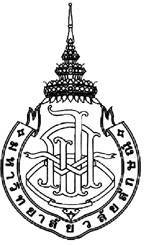 ใบขออนุมัติแต่งตั้งบุคคลรับผิดชอบในการจัดทำร่างขอบเขตของงานหรือรายละเอียดคุณลักษณะเฉพาะของพัสดุและกำหนดราคากลางกรณี วงเงินไม่เกิน 100,000 บาทศูนย์เครื่องมือวิทยาศาสตร์และเทคโนโลยี..............................................................................................................................................................................เรียน  ผู้อำนวยการศูนย์เครื่องมือวิทยาศาสตร์และเทคโนโลยี		ตามที่ศูนย์เครื่องมือวิทยาศาสตร์และเทคโนโลยี  ได้รับจัดสรรงบประมาณในการจัดซื้อจัดจ้าง      รายการ............................................................................................................... จำนวน ..........รายการ/งานเป็นเงิน............................................ บาท (..................................................................................................)		เพื่อให้การจัดทำร่างขอบเขตของงานหรือรายละเอียดคุณลักษณะเฉพาะของพัสดุ หรือแบบรูปรายการงานก่อสร้างและกำหนดราคากลางเป็นไปด้วยความเรียบร้อย เหมาะสม และมีประสิทธิภาพฉะนั้นอาศัยอำนาจตามความในมาตรา 2 แห่งพระราชบัญญัติมหาวิทยาลัยวลัยลักษณ์ พ.ศ.2535 ประกอบกับพระราชบัญญัติการจัดซื้อจัดจ้างและการบริหารพัสดุภาครัฐ พ.ศ.2560 และระเบียบกระทรวงการคลังว่าด้วยการจัดซื้อจัดจ้างและการบริหารพัสดุภาครัฐ พ.ศ.2560 ข้อ 21 “ในการซื้อหรือการจ้างที่มิใช่การจ้างก่อสร้าง ให้หัวหน้าหน่วยงานของรัฐแต่งตั้งคณะกรรมการขึ้นมาคณะหนึ่ง หรือจะให้เจ้าหน้าที่หรือบุคคลใดบุคคลหนึ่งรับผิดชอบในการจัดทำร่างขอบเขตของงานหรือรายละเอียดคุณลักษณะเฉพาะของพัสดุที่จะซื้อหรือจ้างรวมทั้งกำหนดหลักเกณฑ์การพิจารณาคัดเลือกข้อเสนอด้วย” จึงเสนอขอแต่งตั้งให้ ................................................................................................... ประธาน ................................................................................................... กรรมการซึ่งคณะกรรมการจะดำเนินการให้แล้วเสร็จภายใน ............ วัน นับถัดจากวันที่รับทราบหนังสือขออนุมัติแต่งตั้งฯ ฉบับนี้จึงเรียนมาเพื่อโปรดพิจารณาอนุมัติลงชื่อ .................................................                        ลงชื่อ ....................................................     	 (...........................................................)                        (..........................................................)                                ผู้ขอแจ้ง                                                      หัวหน้าหน่วยงาน                       ......../......../........                                                 ......../......../........